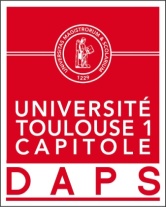                                 Yénassigué Ange COULIBALYSport de Haut niveau                                Athlétisme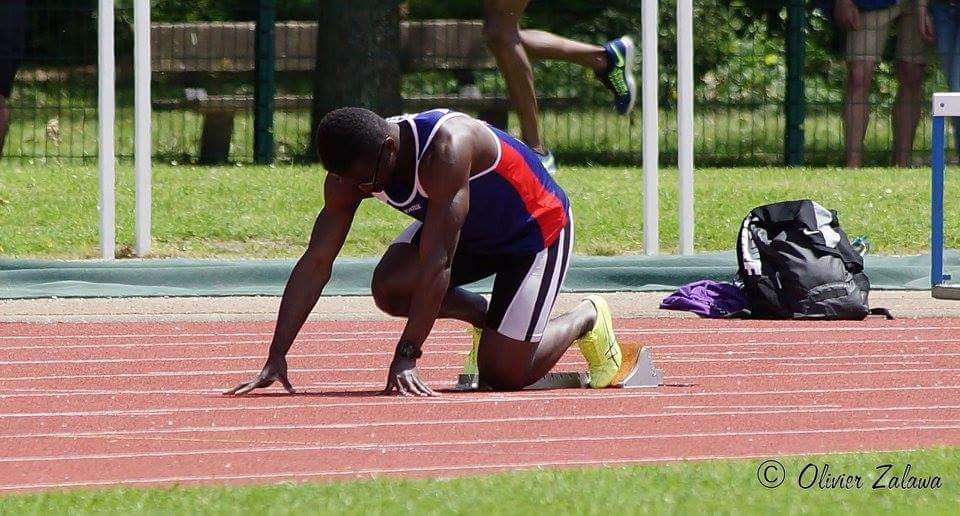 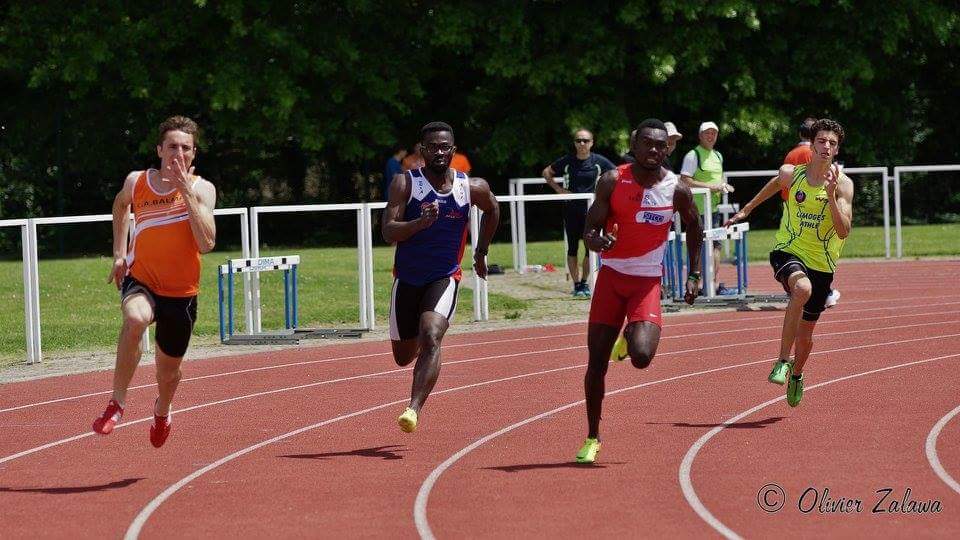 Formation : DroitAnnée d’étude : Master 1 Droit SocialCatégorie : sportif de haut niveau (SHN)Club de compétition : ECLA AlbiNiveau : RégionalSpécialité : Décathlon, 110 m haies, sautJours d’entraînements : 